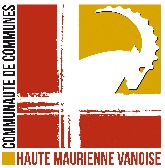 CONTEXTEDans le cadre de sa politique Jeunesse, la CCHMV met à disposition des familles un service d'accueil facultatif et payant, déclaré en Accueil de Loisirs Sans Hébergement (ALSH) auprès de la DDCSPP (Direction Départementale de la Cohésion Sociale et de la Protection des Populations) et du Conseil Départemental. Le financement de la structure par la CAF et la MSA permet une tarification dégressive en fonction des revenus.A compter de septembre 2019, la CCHMV transfère la mise en œuvre et l’exercice de ses compétences Action Sociale dont l’Enfance Jeunesse à son Centre Intercommunal d’Action Sociale (CIAS), le CIAS Haute Maurienne Vanoise créé à compter du 1er septembre 2019. C’est donc le CIAS Haute Maurienne Vanoise qui sera chargé de mettre en œuvre les règlements intérieurs relatifs aux accueils périscolaires et extrascolaires Enfance et Jeunesse en lieu et place de la CCHMV. Les contacts restent identiques.Respectant les règlementations en vigueur relatives aux accueils collectifs de mineurs, à l'hygiène et la sécurité alimentaire, ces services mettent en œuvre les orientations du projet éducatif de la CCHMV. ORIENTATIONS EDUCATIVESVisant à contribuer au développement du loisirs « Jeune » et accompagner au passage à l'âge adulte en travaillant sur la notion de « parcours éducatif », l'ensemble des accueils enfance et jeunesse suit les objectifs suivants : Développer la formation d’écocitoyens, autonomes, responsables et solidaires Encourager la réussite scolaire et l’insertion socialeFavoriser la découverte, les apprentissages et l’épanouissement personnelGarantir les meilleures conditions de santé psychique et physiqueACCUEILS & FONCTIONNEMENTGéré par le Service Enfance Jeunesse, l'accueil de loisirs « Maison des Jeunes » est situé à Modane avec un référent à Modane et un à Val Cenis LansLebourg. Il propose des activités en périodes scolaires après l’école, les mercredis et samedis et durant les vacances scolaires (extrascolaires). Les activités sont organisées en différents lieux du territoire en fonction du programme. Un service de transport depuis chaque village est proposé gratuitement pour les activités et sorties durant les vacances scolaires ainsi que les mercredis, samedis et vendredis soirs en fonction du programme. 
L’accès au service Jeunesse est possible dès l’entrée au CM2 jusqu’au jour des 18 ans de l’enfant.Disposant de capacités d'accueil limitées, avec des activités et horaires différents pour les différentes tranches d’âges. Horaires :Périscolaire :Mardi : 16h30 -  19h00
Mercredi : 13h30 -  19h00
Jeudi  : 16h30 - 19h00
Vendredi :  16h30 - 21h00
Samedi  : 10h00—18h00
Extrascolaire   
Du lundi au vendredi 9h – 17h 			Le service est fermé les jours fériés et la semaine de noël.Soumise à la règlementation et aux dérogations de la DDCSPP concernant les taux d’encadrement, la CCHMV se réserve le droit d’annuler une activité en cas d’effectifs insuffisants (min. 4 par activité) ou de mauvais temps. Dans ce cas, les familles sont informées dès que possible par le Service Jeunesse.Les programmes du Service Jeunesse vous sont envoyés régulièrement via Pronote et sont également disponibles sur le site de la CCHMV, sur le Facebook de la Maison des Jeunes, dans les mairies, les commerces et à la Maison des Jeunes.INSCRIPTIONSToutes les inscriptions et annulations s’effectuent à la Maison des Jeunes, ou par SMS (06.32.79.39.86 ou 07.57.40.73.81) ou par mail (jeunesse@cchmv.fr). Le nombre de place est limité. Les inscriptions se terminent une semaine avant la date de l’activité ou des vacances (sauf cas contraire).Pour l’extrascolaire, l’inscription est possible à la journée ou à la semaine. Le pack journée ne permet pas de participer aux activités signalées par un *sur le programme. Le pack semaine permet d’accéder à toutes les activités du programme, une activité spécifique est assurée par semaine de vacances. Elles sont signalées par un * sur le programme.Pour les camps, l’inscription est soumise au fait que le jeune ait déjà participé à au moins 5 jours d’activités consécutifs ou non au Service Jeunesse.L’accès aux différents accueils nécessite une inscription du jeune à l’ALSH « Maison des Jeunes ».Pour chaque jeune et année scolaire, les familles doivent remplir, dater et signer un dossier d’inscription comprenant :Informations sur les responsables légaux & autorisation parentaleUne fiche d’inscription au service enfance/jeunesseFiche sanitaire de liaisonCopie d’attestation du Quotient Familial (QF) pour les régimes autres que la CAF (ex : MSA) ou dernier avis d’impositionCopie d’attestation d’assurance « Responsabilité Civile » en cours de validitéCopie du carnet de vaccination (DTP)Le règlement intérieur signé.Attention conformément à la réglementation DDCSPP nous vous informons de votre intérêt à souscrire à une assurance dommages corporels pour vos enfants. Pour qu’une inscription soit prise en compte, toutes les factures de l’année scolaire précédente doivent avoir été réglées, et le dossier d’inscription complet devra avoir été remis au Service Jeunesse avant la 1ère fréquentation du jeune.Le traitement des demandes d’inscription s’effectue par ordre chronologique d’arrivée au service, dans la limite des places disponibles.Passé le délai de réservation pour la période extrascolaire, aucun enfant ne sera accepté sauf cas très exceptionnel (décès dans la famille, maladies …) et sur présentation d’un justificatif.ANNULATIONS ET RETARDS L’annulation d’une réservation doit être faite le plus tôt possible par téléphone ou par mail au Service Jeunesse de la CCHMV. Elle n’est pas facturée si le Service Jeunesse en a été informé par les familles au moins 48h à l’avance.Quel que soit l’accueil concerné, au-delà de 3 absences d’un enfant sur un cycle (de vacances à vacances) sans information au préalable du Service Jeunesse, la CCHMV se réserve le droit d’exclure le jeune du prochain accueil prévu.Le Service Jeunesse se réserve le droit d’annuler une activité en cas de mauvais temps ou en dessous de 4 inscrits.  Les familles seront prévenus par sms le plus tôt possible, l’accueil sera maintenu à la maison des jeunes même si l’activité est annulée.SANTEL’accueil de jeunes atteints de troubles de santé médicalement reconnus est conditionné aux démarches suivantes :Les familles informent directement le service Jeunesse des problèmes de santé rencontrés par le jeune (susceptibles d’influer sur l’organisation des accueils) au moment de l’inscription.La CCHMV prend connaissance du dossier sanitaire et se positionne sur la possibilité (ou non) d’un accueil individualisé.Dans la mesure où l’accueil est accepté, un dossier sanitaire (PAI) précisant les problèmes médicaux rencontrés, les traitements suivis et conduites à tenir par le personnel d’encadrement est constitué par la famille, le médecin référent, le directeur de l’accueil et l’animateur en charge de son suivi.Autorisation parentale, ordonnance, certificat et traitement médicaux sont délivrés par la famille au directeur de l’accueil avant l’arrivée du jeune et pour la durée d’inscription. L’ensemble est restitué à la famille à l’issue de la période d’accueil.Traitements médicaux : Aucun médicament sans ordonnance ne peut être donné aux jeunes par le personnel encadrant (contacter le Service Jeunesse en cas de traitement en cours). Pour éviter tout incident, il est demandé aux familles de ne pas confier de médicaments à leurs enfants. En cas de traitement de médical joindre une ordonnance récente avec les médicaments correspondants (boîte de médicament dans leur emballage d’origine marquée au nom du jeune, avec la notice) ainsi qu’une autorisation manuscrite du responsable légale donnant l’autorisation à notre assistant sanitaire de délivrer les médicaments à votre enfantTARIFICATION, FACTURATION ET REGLEMENTLes tarifs sont fixés par délibération du Conseil Communautaire de la CCHMV et révisables chaque année. (Grille tarifaire en annexe)Tout temps d’accueil entamé est dû et facturé. La facturation est établie après chaque période extrascolaire et le jour de l’inscription à l’activité périscolaire.En l’absence d’information ou d’attestation relative au Quotient Familial (QF), la facturation est établie en référence au QF le plus élevé de la grille tarifaire.Le règlement des factures s’effectue par chèque à l’ordre de « la Régie du Service Jeunesse », ou par espèces, auprès du Service Jeunesse (par courrier ou auprès des animateurs du service Jeunesse)Pour toute erreur de facturation, les familles contactent directement le Service Jeunesse.Les familles informent le Service Jeunesse de tout changement de situation (familial ou professionnel) pouvant avoir un impact sur le calcul du Quotient Familial et la facturation.REGLES DE VIE ET AVERTISSEMENTSLe jeune inscrit doit respecter les règles de vie de l’accueil, le personnel, les locaux et le matériel mis à disposition, ainsi que les consignes des animateurs.Une attitude correcte est exigée des jeunes, aussi bien au niveau de la tenue, que du langage et du comportement.Il ne sera toléré aucune incivilité, grossièreté ou écart de langage, ni aucun acte de violence physique ou verbale envers quiconque (jeune ou adulte).Les familles doivent veiller à ce que leur(s) enfant(s) n’apporte ni objets de valeur, ni objets dangereux dans l’accueil du service Jeunesse. La responsabilité des organisateurs ne sera pas engagée en cas de perte ou vols d’objets personnels.L’arrivée et le départ des jeunes doivent être signalés par les familles ou jeunes aux animateurs présents sur l’accueil, et les heures consignées sur le registre de présences.Aucun jeune n’est confié à une personne ne figurant pas sur l’autorisation parentale. Idem, aucun jeune ne peut partir seul de l’accueil sans l’autorisation parentale inscrite au dossier d’inscription.Les jeunes devront avoir une tenue adaptée à la météo et à l’activité programmée. En cas de manquement à ces règles, la CCHMV se réserve le droit d’appliquer une sanction appropriée à la gravité de la faute voire d’exclure temporairement l’/ le/les jeune(s) de l’accueil du Service Jeunesse. VALIDITE DU REGLEMENT INTERIEURL’inscription à l’accueil de loisirs impose l’acceptation pleine et entière du présent règlement.
CCHMV - Service Enfance Jeunesse 9 place Sommeiller – 73 500 MODANEWeb :   www.cchautemaurienne.comLu et approuvé, le ……………………………………à ModaneTarifs à l’année ou pour une semaine de vacances scolaires :.Un cout supplémentaire est demandé pour certaines sorties (concerts, match de foot…).
Il est également calculé au QF et comprends le cout du billet et du transports QFTRANCHESCotisation annuelleTarifs à la
 journéeTarifs à la 
semaineQF1Moins de 400 €10 €3,5 €10 €QF2De 400 à 599 €13 €4,5 €13 €QF3De 600 à 799 €15 €5 €15 €QF4De 800 à 999 €19 €6,5 €19 €QF5De 1 000 à 1 199 €22 €7, 5 €22 €QF6De 1 200 à 1 599 €25 €9 €25 €QF7De 1 600 à 1 999€35 €12 €35 €QF82 000 € et plus45 €16 €45 €